Wiggenhall St Mary Magdalen Parish CouncilI hereby give you notice that an Additional Ordinary Meeting of the above-named Parish Council will be held at Wiggenhall St Mary Magdalen Village Hall on 30 March 2023 at 6pm.  All members of the Council are hereby summoned to attend for the purpose of considering and resolving upon the business to be transacted at the Meeting as set out hereunder.  The meeting will be open to the public unless the Council otherwise direct.  5 minutes will be allowed during the meeting for members of the public to raise points of concern on agenda items. AgendaReceive apologies for absenceAccept declarations of interest and dispensation requests on agenda itemsAgree meeting be adjourned for Public Speaking on agenda matters onlyConsider comments to be sent regarding 23/00428/F  To construct an additional silo to existing grain store to store 5000 tonnes at Manor Farm, Stow Road, Stowbridge 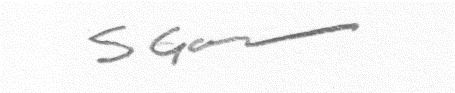 	22 March 2023